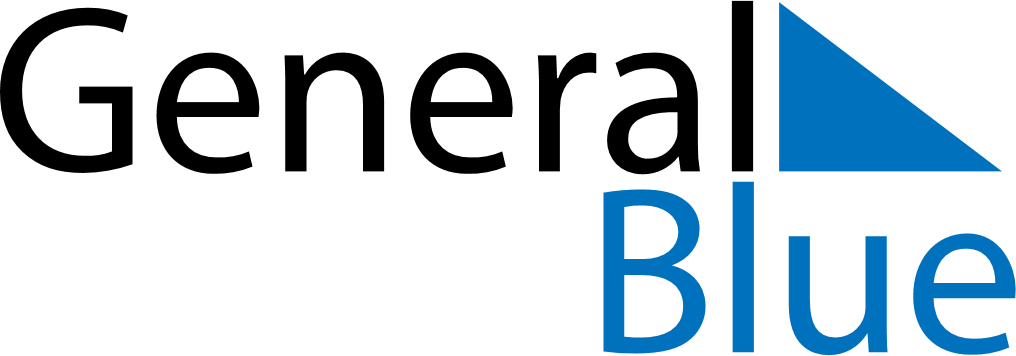 April 2027April 2027April 2027April 2027AngolaAngolaAngolaSundayMondayTuesdayWednesdayThursdayFridayFridaySaturday1223456789910Peace Day1112131415161617181920212223232425262728293030